Příloha 2 – Podklady pro světelné výpočtyTato příloha je nedílnou součástí Zadávací dokumentace a obsahuje podklady zadavatele na zpracování vzorových světelně-technických výpočtů.Pro porovnání zpracují účastníci světelně-technické výpočty dle níže uvedených parametrů stanovených pro danou pozemní komunikaci a výpočet rušivého osvětlení, které budou podkladem pro potvrzení světelně-technických parametrů navrhovaných svítidel v souladu s normou ČSN EN 13 201 a ČSN EN 12 464-2. Aby bylo možné navržená řešení porovnávat, mohou být zadavatelem všechny výpočty pro porovnání zkontrolovány a přepočteny v jednotném výpočetním programu. Jako doplněk výpočtu je nutné dodat světelně-technické parametry svítidel v datové (eulumdata) i tištěné podobě (světelná vyzařovací charakteristika s jednotkami).Dále účastník dodá světelně technické výpočty pro všechny komunikace v programu DIALux evo v otevřeném formátu (formát EVO (. evo)), který je volně dostupný.V případě zkreslení jakýchkoli předaných technických informací bude účastník ze zadávacího řízení vyloučen bez nároku na odvolání, neboť by se jednalo o podvod. Účastník zadávacího řízení bere na vědomí, že výsledky světelně-technických výpočtů (jak silničních, tak rušivého osvětlení) dle podkladu budou následně měřeny autorizovanou osobou, a to v souladu s požadavky dotačního titulu.Konfigurace jednotlivých úseků komunikací pro světelně technické výpočty V tabulce níže jsou uvedeny vzorové světelně technické výpočty pro jednotlivé úseky komunikací. Účastník musí dodržet tyto konfigurace. Jediný parametr, který může účastník měnit je „Sklon ramene“.U všech výpočtů musí být použit udržovací činitel 0,90.Vzorové silniční výpočty 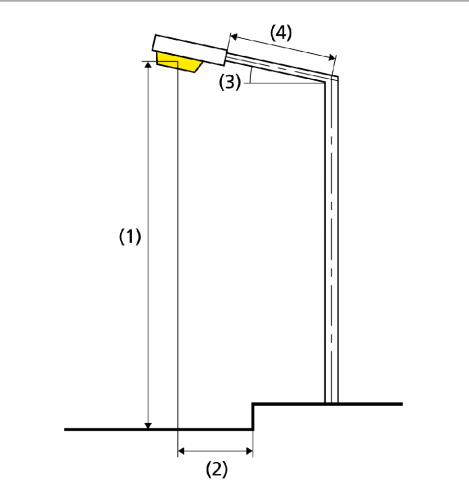 (1)	Výška zavěšení osvětlovacího zdroje (m)(2)	Převis osvětlovacího zdroje nad vozovkou (m)(3)	Sklon ramene (°)(4)	Délka ramene (m)Tabulka 1: konfigurace vzorových silničních výpočtů.Vzorový výpočet na rušivé světlo dle ČSN EN 12 464 – M5Tento výpočet bude proveden dle výpočtu č. 1. To znamená, že svítidlo a náklon svítidla, které účastníkovi vyjde ze vzorového výpočtu č. 1, bude použito i ve výpočtu rušivého světla.Rozměry komunikace budou stejné 34 m (rozteč) x 7 m (šířka), výpočtový rastr bude 6 x 12 bodů. Svítidlo bude umístěno ve výšce 8 m a ve vzdálenosti 1 m od osvětlované komunikace. Výpočtové plochy pro vertikální osvětlenosti budou umístěny dle výkresu níže. Jedna výpočtová plocha bude umístěna ve vzdálenosti 1,5 m od osvětlované komunikace a druhá výpočtová plocha ve vzdálenosti 7m od osvětlované komunikace. Měřící rastr u obou výpočtových ploch bude 1 x 1 m (vzdálenosti X a Y). Vertikální výpočtové plochy „simulují“ umístění obytných budov v obci. Rozměry vertikálních výpočtových ploch budou 34 m x 2 m (délka x výška) a její začátek bude 2 m nad úrovní komunikace.Maximální intenzita svislé osvětlenosti nesmí překročit hodnotu 5 lx, a to bez stmívání při 100% intenzitě.Vzorový výpočet na rušivé světlo dle ČSN EN 12 464 – M6Tento výpočet bude proveden dle výpočtu č.3. To znamená, že svítidlo a náklon svítidla, které účastníkovi vyjde ze vzorového výpočtu č.3, bude použito i ve výpočtu rušivého světla.Rozměry komunikace budou stejné 38 m (rozteč) x 8 m (šířka), výpočtový rastr bude 6 x 13 bodů. Svítidlo bude umístěno ve výšce 7,5m a ve vzdálenosti 1 m od osvětlované komunikace. Výpočtové plochy pro vertikální osvětlenosti budou umístěny dle výkresu níže. Jedna výpočtová plocha bude umístěna ve vzdálenosti 3 m od osvětlované komunikace a druhá výpočtová plocha ve vzdálenosti 6,5 m od osvětlované komunikace. Měřící rastr u obou výpočtových ploch bude 1 x 1 m (vzdálenosti X a Y). Vertikální výpočtové plochy „simulují“ umístění obytných budov v obci. Rozměry vertikálních výpočtových ploch budou 38 m x 2 m (délka x výška) a její začátek bude 2 m nad úrovní komunikace.Maximální intenzita svislé osvětlenosti nesmí překročit hodnotu 3 lx, a to bez stmívání při 100% intenzitě.Vzorový výpočet na rušivé světlo dle ČSN EN 12 464 – P4Tento výpočet bude proveden dle výpočtu č.8. To znamená, že svítidlo a náklon svítidla, které účastníkovi vyjde ze vzorového výpočtu č.8, bude použito i ve výpočtu rušivého světla.Rozměry komunikace budou stejné 30 m (rozteč) x 6 m (šířka), výpočtový rastr bude 6 x 10 bodů. Svítidlo bude umístěno ve výšce 5m a ve vzdálenosti 0 m od osvětlované komunikace. Výpočtové plochy pro vertikální osvětlenosti budou umístěny dle výkresu níže. Jedna výpočtová plocha bude umístěna ve vzdálenosti 0,5 m od osvětlované komunikace a druhá výpočtová plocha ve vzdálenosti 5,5 m od osvětlované komunikace. Měřící rastr u obou výpočtových ploch bude 1 x 1 m (vzdálenosti X a Y). Vertikální výpočtové plochy „simulují“ umístění obytných budov v obci. Rozměry vertikálních výpočtových ploch budou 30 m x 2 m (délka x výška) a její začátek bude 2 m nad úrovní komunikace.Maximální intenzita svislé osvětlenosti nesmí překročit hodnotu 2 lx, a to bez stmívání při 100% intenzitě.Č. výpočtuUmístění svítidelPočet pruhů komunikaceTřída osvětleníŠířka komunikace celkem (m)Rozteč (m)Parametry dle obrázku výšeParametry dle obrázku výšeParametry dle obrázku výšeParametry dle obrázku výšeParametry dle obrázku výšeČ. výpočtuUmístění svítidelPočet pruhů komunikaceTřída osvětleníŠířka komunikace celkem (m)Rozteč (m)(1)(2)(3)(4)1Jednostranně dole2M57348-1002Jednostranně dole2M57418-2503Jednostranně dole2M68387,5-11004Jednostranně dole2P46386-1005Jednostranně dole2P46405-1006Jednostranně dole2M65,54681007Jednostranně dole2P463040008Jednostranně dole2P463050009Jednostranně dole2P48501005010Jednostranně dole2P45256-5100PůdorysČelní pohledPůdorysČelní pohledPůdorysČelní pohled